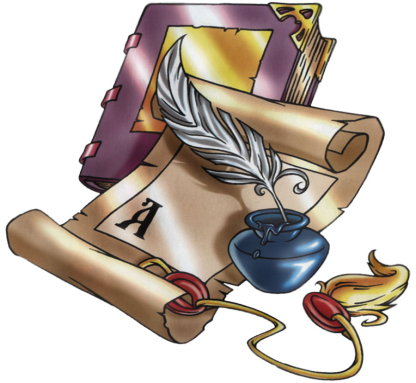                                                                    Ну почему. Ну почему же так выходит?                                                                    Годами ль я не дорожу?                                                                   В десятый мой девятый переходит,Я снова в пятый прихожу.Опять начну я всё с началаИ повторенья не боюсь.И каждый раз, как второгодникЯ в каждом классе остаюсь.      На вопрос: «Кем Вы работаете?» я всегда с гордостью отвечаю: «Учителем!» Да, я горжусь, что работаю в школе. Для меня «УЧИТЕЛЬ» не просто слово, профессия, работа - это мое призвание, моя жизнь. Ведь именно благодаря моей профессии, которую подарила мне жизнь, я каждое первое сентября встречаю десятки учеников в родной школе, в которую когда-то входила сама.     Я и моя школа… Школа – моя стихия. В ней я чувствую себя, как рыба в воде, – легко и свободно. И весело! Скажешь что-нибудь ребенку – и сразу же видишь живую, непосредственную реакцию. Мне доставляет радость чужая радость, чужой успех! Радость человеческого общения, радость встречи.      Я – учитель … В моем представлении учитель - это прежде всего друг по отношению к детям, их помощник, советчик и союзник. Не человек, дающий готовые истины, а искатель, странник, всегда находящийся в пути. Этот поиск должен быть присущ как молодому, так и опытному учителю.     Когда, в 1977 году, передо мной встал вопрос выбора профессии, я  решила стать учителем математики. В 1982 году окончив Курганский государственный педагогический институт, я пришла работать учителем математики в свою родную школу. Учителем я мечтала стать с детства, и думаю о том, что профессия педагога была предопределена мне с рождения. Каждый раз собирала свои игрушки: куклы, мишки я играла в школу. Я писала им задания, представляла, как буду проверять тетради, помогать отстающим, внимательно слушать их. Первое сочинение, написанное мною, было на тему: «Кем я буду, когда я вырасту?».  Я написала, что стану Учителем.      Я – классный руководитель …   Вот уже 32 года  я – классный руководитель. И только сейчас я осознаю, насколько это интересно, приятно, трудно, ответственно – быть классным руководителем. Интересно  вместе с ребятами, обсуждать, стараться найти выход из порой трудных для ребят, жизненных проблем. Вместе с ребятами, ходить в походы и экскурсии, принимать участие в разных мероприятиях: побеждать и проигрывать.Приятно, каждый день, видеть этих  разных ребят: серьезных, смешных, наивных, простых. Приятно получать открытки с поздравлениями и пожеланиями. Приятно слышать слова благодарности.Трудно бывает найти общий язык с родителем. Трудно, мне взрослому, иногда понять ребенка: его мысли, желания. Ответственно относиться к классному руководству, я привыкла всегда. Ведь я отвечаю за будущее каждого моего ребенка.       Я горжусь, что я - учитель. Я горжусь, что я – классный руководитель!         Однажды моя ученица задала мне вопрос: «Почему среди всех профессий Вы выбрали именно профессию учителя? Почему стали классным руководителем именно нашего класса?»  Наверное, потому что, взяв ребенка за руку, я могу увести его в интересный и увлекательный мир. Потому что, поднимаясь по лестнице знаний, я могу наблюдать, как растут и развиваются мои ученики, а вместе с ними расту и совершенствую своё умение я. Потому что в итоге смогу увидеть результат своей работы. Потому что я испытываю чувство удовлетворения от своей работы, когда на одну ступеньку рядом со мной становится мой ученик, и я чувствую, что он может и должен самостоятельно идти дальше. Потому что каждый ребенок – это звездочка, которая лишь до поры сдерживает своё сияние.  Глаза ребенка – это целый мир, Вселенная. Это его душа. Вот они смотрят на меня. Чего они ждут? Доброты? Тепла? Понимания? От меня? … Я читаю в их глазах мысли и чувства, улавливаю их настроения. Я заглядываю в их будущее…          Я люблю то, чем занимаюсь. Школа – это дети. А дети – это школа. Школа жизни и школа, где звенит звонок, а дети приходят на урок каждый день.  И каждый  ребенок ждет от школы только хорошее.          Кто может вырастить успешного ученика? Только учитель, который собственным примером активной деятельности вовлекает учащихся в процесс познания. Как можно «зажечь» ребенка? Для этого нужно самому педагогу гореть. И поэтому, работая в школе, я стараюсь ориентироваться на достижение, развитие, саморазвитие.         Как вырастить успешного ученика? Только подведя его к ситуации успеха!       Моя профессия – это особая тропинка жизни. Не сразу и не вдруг она стала проходимой. Пересекаясь и сливаясь с десятками судеб детей, моя профессиональная тропа должна раздробиться, а затем слиться в детскую жизненную тропу.      Учитель, а особенно классный руководитель, должен не «работать с детьми», а жить с ними, делить радости и печали, успехи и падения. И от того, насколько мудро жизнь учителя сплела воедино его тропинки знаний, умений и навыков, ума, опыта, психологического здоровья, нравственных и духовных ценностей, зависит душевное «Я», физическое «Я», интеллектуальное «Я» многих воспитанников, так как дети – это самые чувствительные индикаторы человеческих отношений.     Размышляя о своем жизненном пути, я осознаю, что не могу провести грань, когда заканчивается моя работа и начинается личная жизнь. Эти две тропы уже неотделимы.       Наверное, это и есть стержень моей жизни, главная моя дорога, зовущая и ведущая к счастью педагогического труда, к бесконечной жизни в душах моих детей. Я верю, что, кем бы ни стали мои ученики, они будут успешными в своем деле людьми. Я убеждена, что у меня будет много таких мгновений, когда усталость, тревоги, бессонные ночи перекроются радостью и гордостью за своих учеников, и я скажу: «Все-таки моя профессия – лучшая в мире!». Я счастлива от того, что моя жизнь проходит не напрасно. Истинное счастье для педагога, однажды встретившись с группой детей, провести их через все школьное детство, подвести к порогу взрослой жизни, развив в каждом чувство уверенности в себе как в личности, наделив средствами общения с разными людьми, при этом сохранив удивительную восприимчивость ко всему прекрасному, доброму, волшебному.Моя педагогическая философия – своим примером вдохновить детей на коллективное дело, которое доставит удовольствие всем его участникам. И очень важно, чтобы каждому ребенку нашлось место для проявления своих талантов, способностей, увлечений. Дети любят быть в центре внимания. Пусть каждый почувствует свою значимость и нужность.Моя педагогическая философия – это еще внимание и любовь к детям, которые помогают завоевать ответную любовь. Педагог должен иметь в виду, что совместно принятые с детьми решения сплачивают детский коллектив. Единый творческий порыв, когда ученики и учителя равны, когда мы все вместе думаем, спорим, ищем и находим истину – это и есть радость совместного творчества, из которого часто рождается свой стиль, свой почерк, свое ведение мира.Моя педагогическая философия – собственные душевные силы и душевная щедрость, без них не привить детям хороших человеческих качеств: доброту, смелость, трудолюбие, деликатность.Моя педагогическая философия – это и мой стиль отношений с учениками, родителями, коллегами. И я сделала для себя главное открытие: я по-настоящему осознала, что люблю детей.Находите время для работы – это источник силы!Находите время для игры – это секрет молодости!Находите время для дружбы – это условие счастья!Находите время для творчества – это муза души!               Для меня быть классным руководителем – это бесценный опыт общения, это радость от удач, это переживания за детей, это новые открытия мира, это просто счастье! Я часто повторяю фразу: «Мои дети». И порой сама не замечаю, о ком думаю в этот момент, о своих собственных детях или о детях моего  класса. Ко всем им стараюсь относиться, как к родным. А иначе, зачем быть классным руководителем?      Я хочу выразить благодарность нашему Директору – Кочеровой Надежде Михайловне, заместителю директора по учебно-воспитательной работе – Постовой Валентине Александровне, заместителю директора по воспитательной работе – Приваловой Татьяне Николаевне за тот уют и атмосферу добра, который они поддерживали и поддерживают столько лет в нашей школе. А также  родителям, которые помогали и участвовали в жизни своих детей и класса; и конечно моим выпускным классам, которые много лет дарили мне радость и позволяли сказать: «Я горжусь, что я – классный руководитель».